INDICAÇÃO Nº 2715/2018Sugere ao Poder Executivo Municipal e ao Dae- Departamento de Água e Esgoto reparo e manutenção em calçada, localizada na Rua General Osório, defronte ao comércio Castro Calçados, Centro, neste município. Excelentíssimo Senhor Prefeito Municipal, Nos termos do Art. 108 do Regimento Interno desta Casa de Leis, dirijo-me a Vossa Excelência para sugerir que, por intermédio do Setor competente, seja executado reparo e manutenção em calçada localizada na Rua General Osório, defronte ao comércio Castro Calçados, Centro, neste município.Justificativa:Conforme reinvindicação de pedestres e comerciantes, solicito reparo junto à calçada localizada na Rua General Osório, defronte ao comércio Castro Calçados, Centro, uma vez que tal problema vem causando transtornos à população, assim, se faz necessário o conserto do passeio público, para que se evite acidentes de pedestres pelo local, haja vista que é necessário a manutenção do bem público.  Pedimos URGÊNCIA no atendimento dessa indicação.Plenário “Dr. Tancredo Neves”, em 26 de março de 2.018.JESUS VENDEDOR-Vereador / Vice Presidente-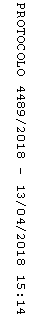 